О внесении изменений в постановление  администрации муниципального образования Соль-Илецкий городской округ № 2107-п от 08.07.2016 г. «Об утверждении административного регламента администрации муниципального образования Соль-Илецкий городской округ исполнения муниципальной функции «Муниципальный земельный контроль за использованием земель на территории муниципального образования Соль – Илецкий городской округ Оренбургской области»В соответствии с Федеральным законом от 27.07.2010 г. № 210-ФЗ «Об организации предоставления государственных и муниципальных услуг», Федеральным законом от 06.10.2003 г. № 131-ФЗ «Об общих принципах организации местного самоуправления в Российской Федерации»,  Федеральным законом от  21 декабря 2001 года Федеральный закон от 26.12.2008 № 294-ФЗ «О защите прав юридических лиц и индивидуальных предпринимателей при осуществлении государственного контроля (надзора) и муниципального контроля»,  постановлением Правительства Российской Федерации от 26.12.2014 № 1515 «Об утверждении Правил взаимодействия федеральных органов исполнительной власти, осуществляющих государственный земельный надзор, с органами, осуществляющими муниципальный земельный контроль» постановляю:	1. Внести изменения в постановление  администрации муниципального образования Соль-Илецкий городской округ № 2107-п от 08.07.2016 г. «Об утверждении административного регламента администрации муниципального образования Соль-Илецкий городской округ исполнения муниципальной функции «Муниципальный земельный контроль за использованием земель на территории муниципального образования Соль – Илецкий городской округ Оренбургской области» (далее по тексту – Регламент) (в редакции постановления администрации от 09.06.2017 № 1627-п, от 30.03.2017 № 898-п):1.1. Внести дополнения в п. 1.8.1. раздела I Регламента:«П.1.8.1. при осуществлении муниципального земельного контроля специалисты отдела муниципального контроля имеют право:-привлекать специалистов, экспертов, переводчиков для проведения мероприятий по осуществлению муниципального земельного контроля;-вносить предложения в соответствующие государственные и муниципальные органы о приостановлении или прекращении деятельности по использованию земельных участков, осуществляемой с нарушением требований законодательства в сфере земельных правоотношении.1.2. Внести дополнения в п. 3.4.10. раздела III Регламента  изложить в следующей редакции:	«П. 3.4.10. В случае выявления в ходе проведения проверки в рамках осуществления муниципального земельного контроля нарушения требований земельного законодательства, за которое законодательством Российской Федерации предусмотрена административная и иная ответственность, в акте проверки указывается информация о наличии признаков выявленного нарушения. Должностные лица органов местного самоуправления направляют копию акта проверки с указанием информации о наличии признаков выявленного нарушения в течение трех рабочих дней со дня составления указанного акта - в отношении нарушений, за которые административная и иная ответственность предусмотрена законодательством Российской Федерации, в орган государственного земельного надзора. 1.3. П. 3.4  раздела III Регламента  дополнить подпунктами:«3.4.13. Принимает меры по контролю за устранением выявленных нарушений и привлечению к административной ответственности за невыполнение в срок законного предписания органа, осуществляющего муниципальный земельный контроль;«3.4.14. Уполномоченные должностные лица органа муниципального земельного контроля в случаях, предусмотренных законодательством Российской Федерации, обращается в суд с требованием об изъятии земельных участков»;	«3.4.15. При выявлении по результатам проведенной проверки факта размещения объекта капитального строительства на земельном участке, на котором не допускается размещение такого объекта в соответствии с разрешенным использованием земельного участка и (или) установленными ограничениями использования земельных участков, в срок не позднее пяти рабочих дней со дня окончания проверки направляет в орган местного самоуправления по месту нахождения данного земельного участка уведомление о выявлении самовольной постройки с приложением документов, подтверждающих указанный факт».1.4. П. 3.2.  раздела III Регламента дополнить подпунктом 3.2.2.4 в редакции: 	«3.2.2.4 Поступление в органы муниципального земельного контроля требования прокурора о проведении внеплановой проверки в рамках надзора за исполнением законов по поступившим в органы прокуратуры материалам и обращениям».1.5. Изложить п. 3.2.8.1. раздела III Регламента в новой редакции:«П. 3.2.8.1. При проведении плановой проверки органы муниципального земельного контроля уведомляют субъект муниципального земельного контроля не позднее, чем за три рабочих дня до начала ее проведения посредством направления копии распоряжения (приказа) руководителя, заместителя руководителя органа муниципального земельного контроля о начале проведения плановой проверки заказным почтовым отправлением с уведомлением о вручении или иным доступным способом».1.6. Дополнить  абз. 3, 6, 7, 8, 10, 12, 13 п. 1.8.2, абз. 1,5, п. 1.9.1., абз. 1,2 п. 1.9.2, п.п. 3.2.2.1, 3.2.2.3, п. 3.2.2.2., п. 3.2.6., п. 3.2.7., п.3.2.8., п. 3.2.8.2., п. 3.2.12., п. 3.3.1.,  п. 3.3.2.,  п.3.3.4.,  п. 3.3.5.,  абз. 1,3 п. 3.3.6.,  п. 3.3.7.,  п. 3.3.8.,  п. 3.3.9., абз. 2 п. 3.4.2, п. 3.4.3 словами следующего содержания:	 «органы государственной власти, органы местного самоуправления, юридические лица, индивидуальные предприниматели, граждане».1.7.Изложить в новой редакции  п. 3.5.3 раздела III Регламента следующего содержания:«П.3.5.3. Плановые (рейдовые) осмотры земельных участков проводятся уполномоченными должностными лицами органа муниципального земельного контроля в пределах своей компетенции на основании плановых (рейдовых) заданий. В случае выявления при проведении плановых (рейдовых) осмотров нарушений обязательных требований и (или) требований, установленных муниципальными правовыми актами Соль-Илецкого городского округа, должностные лица органа муниципального земельного контроля принимают в пределах своей компетенции меры по пресечению таких нарушений, а также доводят в письменной форме до сведения руководителя (заместителя руководителя) органа муниципального земельного контроля информацию о выявленных нарушениях для принятия решения о назначении внеплановой проверки в отношении физического лица».2.  Настоящее постановление подлежит размещению на официальном сайте администрации муниципального образования  Соль-Илецкий городской округ в сети интернет.	  3.  Контроль  за  исполнением настоящего постановления возложить на первого  заместителя  главы  администрации - заместителя  главы администрации  городского  округа  по строительству, транспорту, благоустройству  и  ЖКХ  Вдовкина В.П.4. Постановление вступает в силу после его официального опубликования (обнародования).Глава муниципального образования  Соль-Илецкий городской округ                                                      А.А. КузьминВерноВедущий специалист организационного отдела                       Е.В. ТелушкинаРазослано: в прокуратуру Соль-Илецкого района, организационному отделу, юридическому отделу, отделу муниципального контроля. 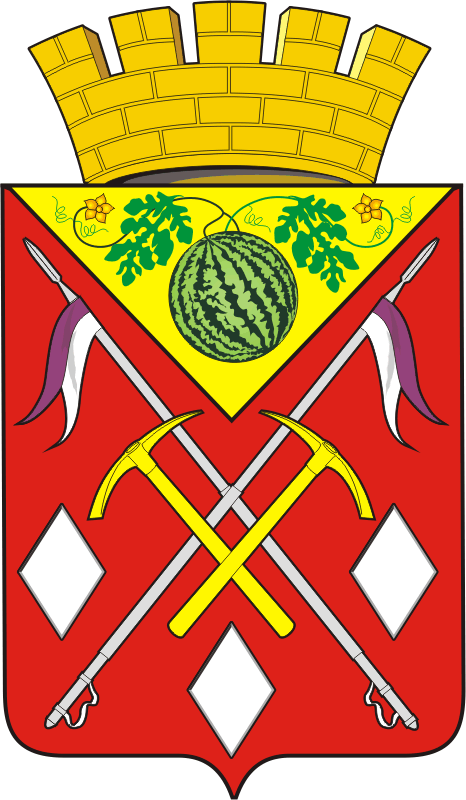 